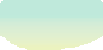 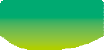 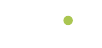 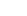 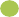 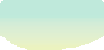 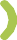 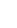 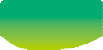 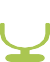 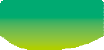 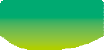 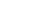 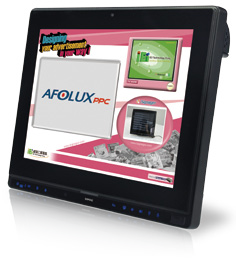 w w w . i ei w or l d .c om Ordering InformationAFL2-12A-D525AFL2-12A-HM65OptionsPacking List*OS image with CD-ROM or DVD-ROMAFL2-12A-D525Fully Integrated I/OAFL2-12A-HM65 FullyIntegrated I/O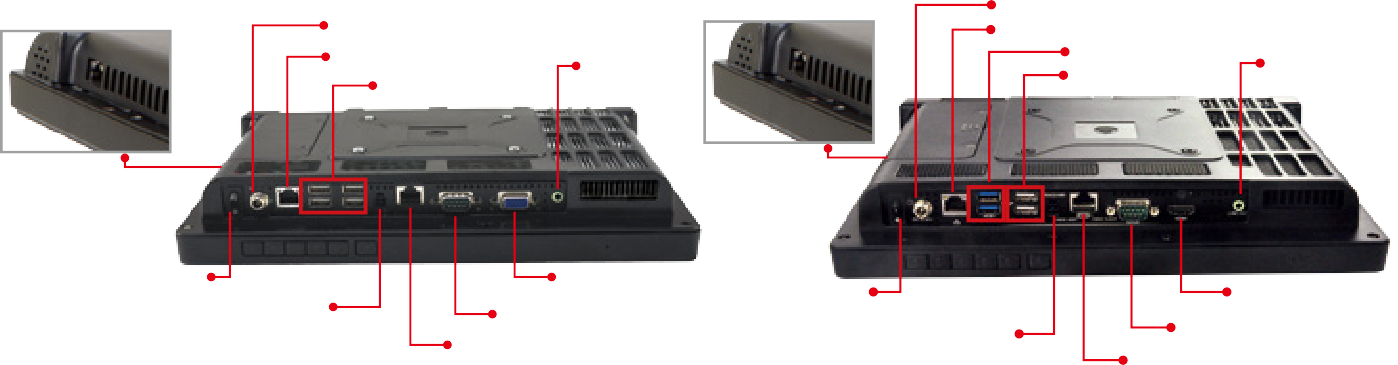 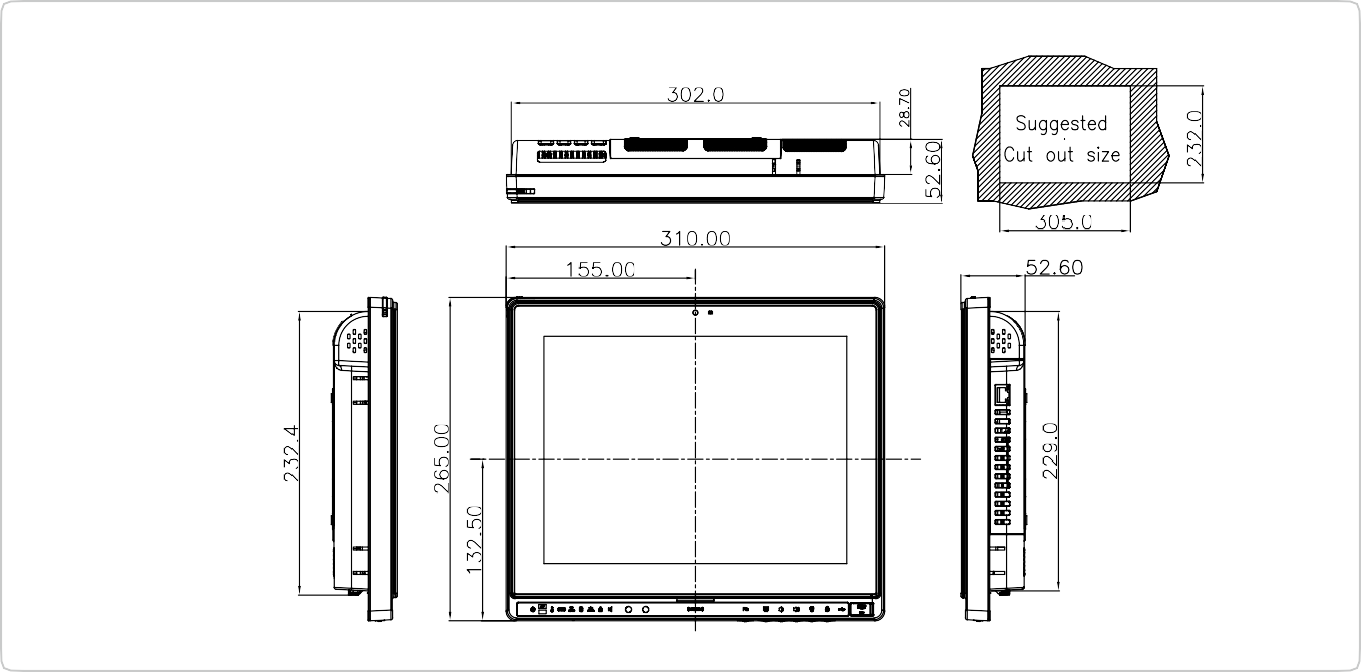 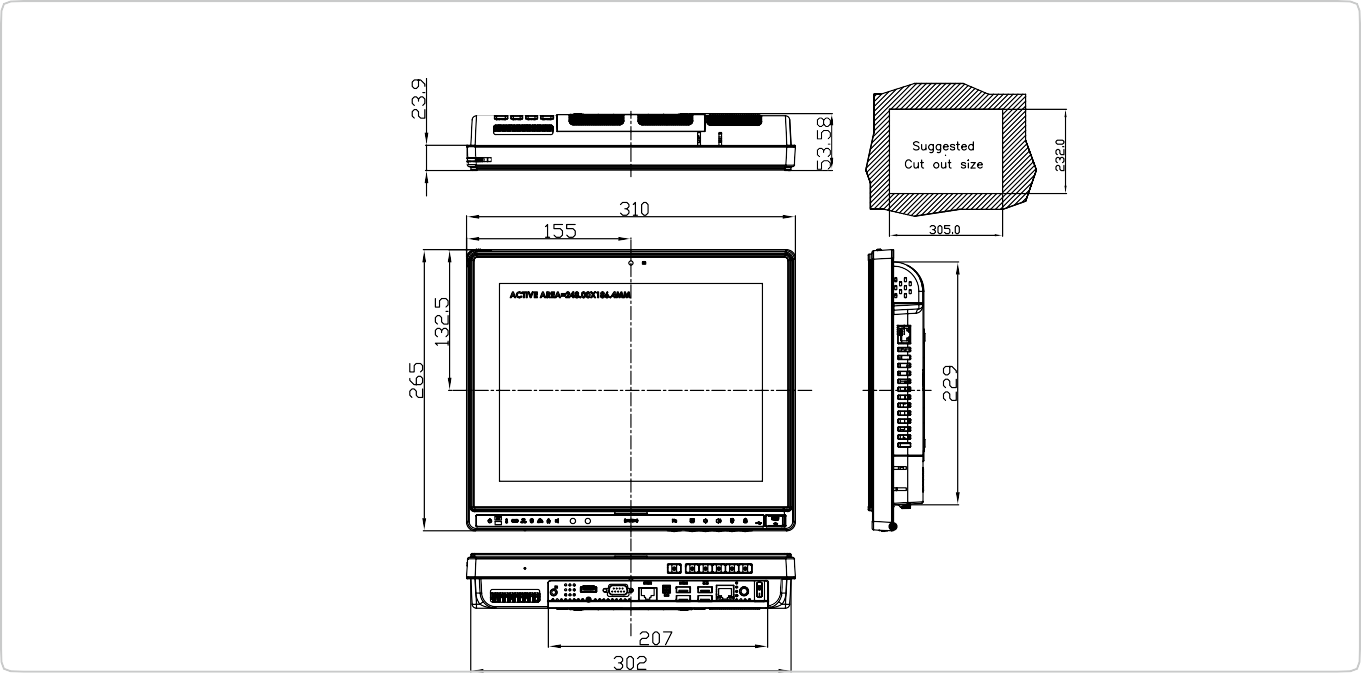 ModelAFL2-12A-D525AFL2-12A-D525AFL2-12A-HM65AFL2-12A-HM65LCDSpecificationsSize12.1"12.1"12.1"12.1"LCDSpecificationsResolution1024 (W) x 768 (H)1024 (W) x 768 (H)1024 (W) x 768 (H)1024 (W) x 768 (H)LCDSpecificationsBrightness (cd/m²)600600600600LCDSpecificationsContrast Ratio700:1700:1700:1700:1LCDSpecificationsLCD Color16.2 M16.2 M16.2 M16.2 MLCDSpecificationsPixel Pitch (mm)0.240 (H) x 0.240 (V)0.240 (H) x 0.240 (V)0.240 (H) x 0.240 (V)0.240 (H) x 0.240 (V)LCDSpecificationsViewing Angle (H-V)160° / 140°160° / 140°160° / 140°160° / 140°LCDSpecificationsBacklight MTBF50000 hrs (LED backlight)50000 hrs (LED backlight)50000 hrs (LED backlight)50000 hrs (LED backlight)TouchTouch Screen5-wire rsistive type with RS-232 interface / projected capacitive type with USB interface5-wire rsistive type with RS-232 interface / projected capacitive type with USB interface5-wire rsistive type with RS-232 interface / projected capacitive type with USB interface5-wire rsistive type with RS-232 interface / projected capacitive type with USB interfaceTouchTouch ControllerPenMount DMC9000 / EETI EXC7200 & EXC5400PenMount DMC9000 / EETI EXC7200 & EXC5400PenMount DMC9000 / EETI EXC7200 & EXC5400PenMount DMC9000 / EETI EXC7200 & EXC5400SystemCPUIntel® Atom™ D525 1.8GHz dual core processorIntel® Atom™ D525 1.8GHz dual core processor2nd Generation Intel® Core™ i7/ i5/ i3 and Celeron® processor2nd Generation Intel® Core™ i7/ i5/ i3 and Celeron® processorSystemChipsetIntel® ICH8MIntel® ICH8MIntel® HM65Intel® HM65SystemRAMSupport one 204-pin DDR3 SO-DIMM slot (Max. 4GB)Support one 204-pin DDR3 SO-DIMM slot (Max. 4GB)Support one 204-pin DDR3 SO-DIMM slot (Max. 4GB)Support one 204-pin DDR3 SO-DIMM slot (Max. 4GB)SystemEthernetRealtek RTL8111E PCIe GbE controller supporting ASF 2.0Realtek RTL8111E PCIe GbE controller supporting ASF 2.0Realtek RTL8111E PCIe GbE controller supporting ASF 2.0Realtek RTL8111E PCIe GbE controller supporting ASF 2.0SystemAudio CodecRealtek ALC888 HD Audio codecRealtek ALC888 HD Audio codecRealtek ALC888 HD Audio codecRealtek ALC888 HD Audio codecSystemStorageCF Type II socket 2.5" SATA 3Gb/s SSD baymSATACF Type II socket 2.5" SATA 3Gb/s SSD baymSATA2.5" SATA 6Gb/s SSD bay2.5" SATA 6Gb/s SSD baySystemInput / Output1 x RS-232 (DB-9)1 x RS-232 (RJ-45)1 x RS-422/485(4-pin box header)2 x GbE LAN (RJ-45)4 x USB 2.01 x Mini USB 2.0 port on front panel 1 x Audio jack (line-out)1 x VGA port (DB-15)1 x MicroSD card slot on front panel 1 x Power switch1 x AT/ATX switch 1 x Reset button1 x Clear CMOS button 1 x DC input jack1 x RS-232 (DB-9)1 x RS-232 (RJ-45)x RS-422/485 (4-pin box header) 2 x GbE LAN (RJ-45)x USB 2.02 x USB 3.01 x Mini USB 2.0 port on front panel 1 x Audio jack (line-out)1 x HDMI port1 x MicroSD card slot on front panel 1 x Power switch1 x AT/ATX switch 1 x Reset button1 x Clear CMOS button 1 x DC input jackOther FeaturesAudioAMP 3W + 3W (internal speaker)AMP 3W + 3W (internal speaker)AMP 3W + 3W (internal speaker)AMP 3W + 3W (internal speaker)Other FeaturesCamera2 M pixels with low light function2 M pixels with low light function2 M pixels with low light function2 M pixels with low light functionOther FeaturesRFID ReaderEM 125 KHz or Mifare 13.56 MHz card reader (optional)EM 125 KHz or Mifare 13.56 MHz card reader (optional)EM 125 KHz or Mifare 13.56 MHz card reader (optional)EM 125 KHz or Mifare 13.56 MHz card reader (optional)Other FeaturesMSR Card ReaderMSR card reader (optional)MSR card reader (optional)MSR card reader (optional)MSR card reader (optional)Other FeaturesOSD FunctionLCD on/off, brightness up/down, volume up/down, Hot KeyLCD on/off, brightness up/down, volume up/down, Hot KeyLCD on/off, brightness up/down, volume up/down, Hot KeyLCD on/off, brightness up/down, volume up/down, Hot KeyOther FeaturesAmbient Light SensorYesYesYesYesOther FeaturesInfrared Remote ControllerYesYesYesYesOther FeaturesSystem CoolingFanlessFanlessSmart fanSmart fanConnectivityWirelessIEEE 802.11b/g/n module Telec certifiedIEEE 802.11b/g/n module Telec certifiedIEEE 802.11b/g/n module Telec certifiedIEEE 802.11b/g/n module Telec certifiedPhysicalConstruction Front PanelPC + ABS PlasticPC + ABS PlasticPC + ABS PlasticPC + ABS PlasticPhysicalMountingPanel, Wall, Rack, Stand and Arm VESA 100 mm x 100 mmPanel, Wall, Rack, Stand and Arm VESA 100 mm x 100 mmPanel, Wall, Rack, Stand and Arm VESA 100 mm x 100 mmPanel, Wall, Rack, Stand and Arm VESA 100 mm x 100 mmPhysicalColorBlackBlackBlackBlackPhysicalDimensions (WxHxD)(mm)310 x 265 x 52.6310 x 265 x 52.6310 x 265 x 52.6310 x 265 x 52.6PhysicalWeight (N/G)3.2 kg / 5.5 kg3.2 kg / 5.5 kg3.8 kg / 6.1 kg3.8 kg / 6.1 kgEnvironmentOperating Temperature (°C)(Ambient with air flow)-20°C ~ 50°C-20°C ~ 50°C-20°C ~ 50°C with SSD-20°C ~ 50°C with SSDEnvironmentStorage Temperature (°C)-20°C ~ 60°C-20°C ~ 60°C-20°C ~ 60°C-20°C ~ 60°CEnvironmentHumidity10% to 95% (non-condensing)10% to 95% (non-condensing)10% to 95% (non-condensing)10% to 95% (non-condensing)EnvironmentIP LevelIP 64 compliant front panelIP 64 compliant front panelIP 64 compliant front panelIP 64 compliant front panelEnvironmentSafety&EMCCE / FCCCE / FCCCE / FCCCE / FCCPowerPower Supply65W power adapterInput: 100VAC~240VAC, 50/60 HzOutput: 19VDC65W power adapterInput: 100VAC~240VAC, 50/60 HzOutput: 19VDC90W power adapterInput: 100VAC~240VAC, 50/60HzOutput: 19VDC90W power adapterInput: 100VAC~240VAC, 50/60HzOutput: 19VDCPowerPower Requirement9 ~ 36 VDC9 ~ 36 VDC9 ~ 36 VDC9 ~ 36 VDCPowerPower Consumption19V@2.2A(Intel® Atom™ D525 CPU with 800MHz 2GB DDR3 memory )19V@2.2A(Intel® Atom™ D525 CPU with 800MHz 2GB DDR3 memory )19V@2.68A(Intel® Core™ i5-2510E processor with 4GB DDR3 memory)19V@2.68A(Intel® Core™ i5-2510E processor with 4GB DDR3 memory)Part No.Part No.DescriptionResistive Touch Panel ScreenAFL2-12A-D525/R/2G-R1412.1” 600cd/m² XGA fanless panel PC with Intel® Atom™ D525 dual core 1.8GHz, 802.11b/g/n wireless module, resistive touch screen, 2M camera, microphone, 2 GB DDR3 RAM, Dual GbE LAN, R14Projective Capacitive Touch ScreenAFL2-12A-D525/PC/2G-R1412.1” 600cd/m² XGA fanless panel PC with Intel® Atom™ D525 dual core 1.8GHz, 802.11b/g/n wireless module, projected capacitive touchscreen, 2M camera, microphone, 2 GB DDR3 RAM, Dual GbE LAN, R14Part No.Part No.DescriptionResistive Touch ScreenAFL2-12A-HM65/R-R1412.1" 600cd/m² XGA panel PC, 802.11b/g/n wireless module, resistive touch screen, 2M camera, microphone, dual GbE LAN, R14Projective Capacitive Touch ScreenAFL2-12A-HM65/PC-R1412.1" 600cd/m² XGA panel PC, 802.11b/g/n wireless module, projected capacitive touchscreen, 2M camera, microphone, dual GbE LAN, R14CPU SelectionCPU-MB-i7-2640M2nd Generation Intel® Core™ i7 Processor [Mobile], PPGA-988, dual core 2.8GHz, 35W, iAMTCPU SelectionCPU-MB-i5-2510E2nd Generation Intel® Core™ i5 Processor [Mobile], PPGA-988, dual core 2.5GHz, 35W, iAMTCPU SelectionCPU-MB-i3-2310M2nd Generation Intel® Core™ i3 Processor [Mobile], PPGA-988, dual core 2.1GHz, 35WCPU SelectionCPU-MB-CM-B810Intel® Celeron® Mobile Processor, PPGA-988, dual core 1.6GHz, 35 WCPU SelectionCPU-MB-CM-B710Intel® Celeron® Mobile Processor, PPGA-988, single core 1.6GHz, 35 WMemory SelectionDDR3-SO-1333-1GBSO-DIMM DDR3 1333MHz 1GBMemory SelectionDDR3-SO-1333-2GBSO-DIMM DDR3 1333MHz 2GBMemory SelectionDDR3-SO-1333-4GBSO-DIMM DDR3 1333MHz 4GBItemAFL2-12A-D525AFL2-12A-HM65Panel Mounting KitAFLPK-15AFLPK-15Wall Mounting KitAFLWK-19BAFLWK-19BRack Mounting KitAFL2RK-12AFL2RK-12ArmARM-11-RSARM-11-RSStandSTAND-A12-RS/STAND-A19-RS/STAND-A21-R10/STAND-C12-R10STAND-A12-RS/STAND-A19-RS/STAND-A21-R10/STAND-C12-R10V-StandVSTAND-A12-R11VSTAND-A12-R11Magnetic Stripe Reader KitAFL2P-12AMSR-U-R10AFL2P-12AMSR-U-R10EM RFID ReaderAFL2-EM-RFID-KIT01-R10AFL2-EM-RFID-KIT01-R10Mifare RFID ReaderAFL2-MF-RFID-KIT01-R11AFL2-MF-RFID-KIT01-R11OS: Win XPE (2GB CF Card)AFL2CF-12-D525-XPE-2G-R14AFL2-12A-HM65-XPE-R14*OS: Win XPE (4GB CF Card)AFL2CF-12-D525-XPE-4G-R14AFL2-12A-HM65-XPE-R14*OS: Win 7 Embedded (4GB CF Card)AFL2CF-12-D525-WES7P-4G-R14 (for Projected Capacitive Touch) AFL2CF-12-D525-WES7E-4G-R14 (for Resistive Touch)AFL2-12A-HM65-WES7P-R14*(for Projected Capacitive Touch)AFL2-12A-HM65-WES7E-R14* (for Resistive Touch)ItemP/NQ'tyDescriptionUtility CD1Drivers and user manualOne Key Recovery CD1Power Adapter63040-010065-200-RS (for AFL2-12A-D525)63040-010090-120-RS (for AFL2-12A-HM65)165W ;19VDC output (Meet PSE) 90W ;19VDC outputPower Cord32702-000401-100-RS11500 mm, European StandardPower Transfer Cord32702-000300-100-RS1M3 Screw Pack44013-030041-RS4M3*4 for securing HDDM4 Screw Pack44403-040061-RS4M4*4 VESA screwTouch Pen43125-0002C0-00-RS1RJ-45 to DB-9 COM Port Cable32005-000200-200-RS1IR Remote Controller7Z000-SLPCB005-RS1RS-422 Cable32205-002400-100-RS1Pen43125-0002C0-00-RS1For Resistive Touch